1Порівняльна таблиця до проєкту постанови Правління Національного банку України “Про затвердження Змін до Інструкціїпро порядок організації касової роботи банками та проведення платіжних операцій надавачами платіжних послуг в Україні”Зміст положення (норми) чинного нормативно-правовогоЗміст відповідного положення (норми) проєктуактанормативно-правового акта12І. Загальні положення2. Надавач платіжних послуг надає платіжні послуги 2 2. Надавач платіжних послуг надає платіжні послуги2користувачам у порядку, передбаченому Законом про послуги, користувачам у порядку, передбаченому Законом про послуги,та зобов’язаний дотримуватися вимог щодо оформлення та зобов’язаний дотримуватися вимог щодо оформленнякасових документів та проведення платіжних операцій, які касових документів та проведення платіжних операцій, яківизначено в розділі VI цієї Інструкції.визначено в розділі VI цієї Інструкції.Надавач платіжних послуг несе відповідальність запорушення вимог цієї Інструкції, передбачену чиннимзаконодавством України та нормативно-правовими актамиНаціональногобанку,включаючизадіяльністькомерційних агентів, які банк/платіжна установа/емітентелектронних грошей залучає для виконання платіжнихоперацій, що передбачають приймання готівки.23. Банк/платіжна установа/емітент електронних грошей має 2 3. Банк/платіжна установа/емітент електронних грошей маєправо залучати комерційних агентів відповідно до нормативно- право залучати комерційних агентів відповідно до нормативно-правового акта Національного банку з питань залучення правового акта Національного банку з питань залученнякомерційних агентів для надання фінансових платіжних послуг комерційних агентів для надання фінансових платіжних послуг(далі – комерційні агенти).(далі – комерційні агенти).Комерційний агент має право надавати свої послуги за Комерційний агент має право надавати свої послуги задопомогою платіжних пристроїв та пунктів надання допомогою платіжних пристроїв та пунктів наданняфінансових послуг.фінансових послуг.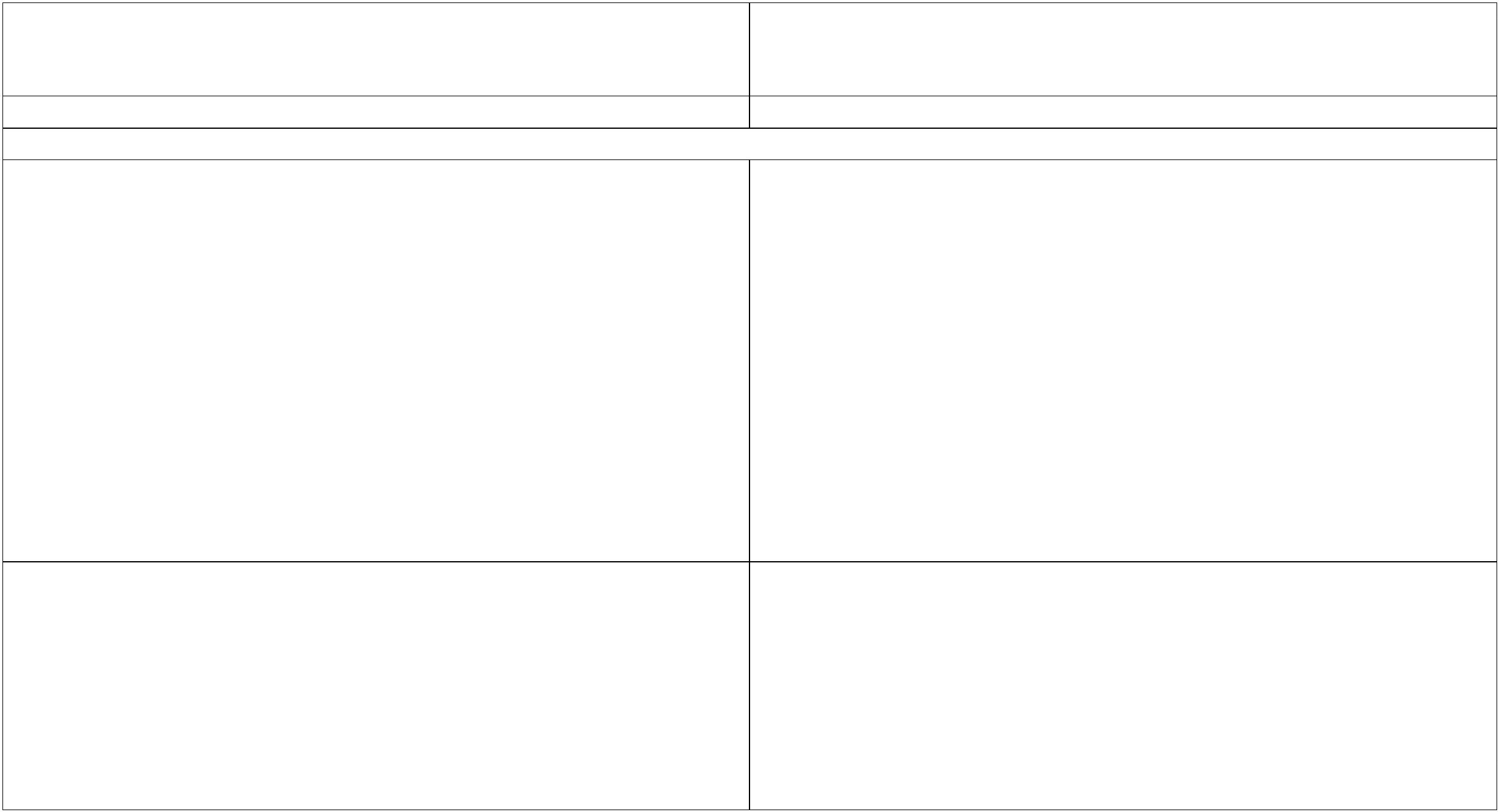 2Зміст положення (норми) чинного нормативно-правовогоЗміст відповідного положення (норми) проєктуактанормативно-правового актаКомерційний агент зобов’язаний виконувати вимоги щодо Комерційний агент зобов’язаний виконувати вимоги щодоздійснення операцій з приймання готівки через пункти надання здійснення операцій з приймання готівки через пункти наданняфінансових послуг та із застосуванням платіжних пристроїв, а фінансових послуг та із застосуванням платіжних пристроїв, атакож щодо здійснення платіжних операцій відповідно до також щодо здійснення платіжних операцій відповідно довимог, установлених у розділі VI цієї Інструкції.вимог, установлених у розділі VI цієї Інструкції.Банк, платіжна установа, установа електронних грошейзобов’язані забезпечити дотримання своїми комерційнимиагентами вимог Закону про послуги та цієї Інструкції зпитань здійснення операцій з приймання готівки черезпункти надання фінансових послуг та із застосуваннямплатіжних пристроїв.VI. Касові операції надавачів платіжних послуг/комерційних агентіввідсутній1111. Надавач платіжних послуг/комерційний агент під часнадання платіжної послуги користувачу не є платникомабо отримувачем за платіжною операцією, що ініційованаплатником на користь отримувача128. Надавач платіжних послуг/комерційний агент приймає від 128. Надавач платіжних послуг/комерційний агент приймає відкористувача готівку національної валюти за такими користувача готівку національної валюти за такимиприбутковими касовими документами: прибутковими касовими документами:1) банк за платіжною інструкцією на переказ готівки приймає 1) банк за платіжною інструкцією на переказ готівки приймаєвід:від: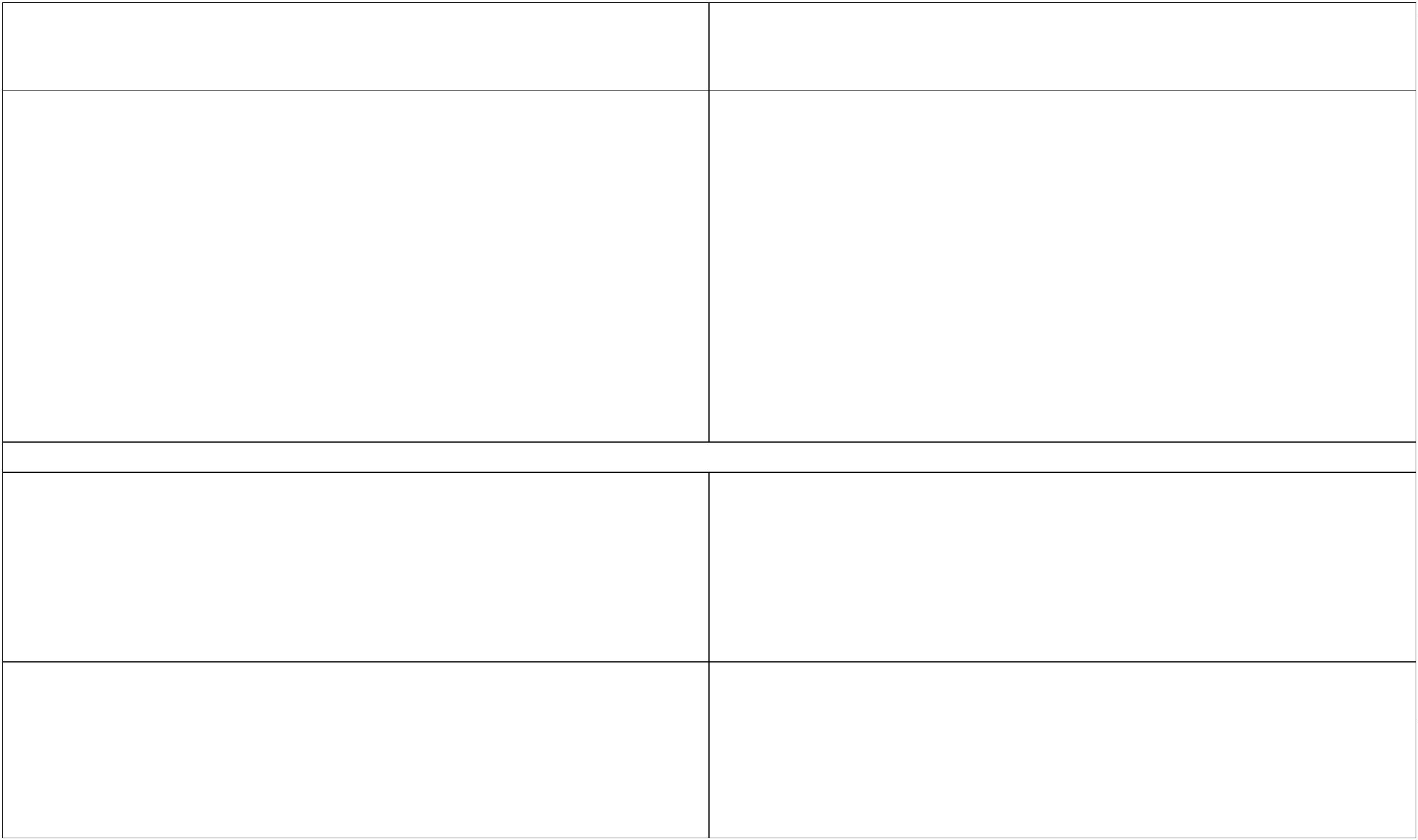 3Зміст положення (норми) чинного нормативно-правовогоЗміст відповідного положення (норми) проєктуактанормативно-правового актарезидентів України: юридичних осіб із місцезнаходженням на резидентів України: юридичних осіб із місцезнаходженням натериторії України, які провадять діяльність відповідно до території України, які провадять діяльність відповідно дозаконодавства України, їх відокремлених підрозділів, законодавства України, їх відокремлених підрозділів,відокремлених підрозділів юридичних осіб-нерезидентів, які відокремлених підрозділів юридичних осіб-нерезидентів, якіздійснюють підприємницьку діяльність на території України здійснюють підприємницьку діяльність на території Українивід імені юридичної особи-нерезидента, фізичних осіб, від імені юридичної особи-нерезидента, фізичних осіб,уключаючи фізичних осіб-підприємців, фізичних осіб, які уключаючи фізичних осіб-підприємців, фізичних осіб, якіпровадять незалежну професійну діяльність відповідно до провадять незалежну професійну діяльність відповідно дозаконодавства України;законодавства України;нерезидентів України: юридичних осіб із місцезнаходженням нерезидентів України: юридичних осіб із місцезнаходженнямза межами України, які створені та діють відповідно до за межами України, які створені та діють відповідно дозаконодавства іноземної держави, представництв таких законодавства іноземної держави, представництв такихюридичних осіб в Україні, які не здійснюють підприємницької юридичних осіб в Україні, які не здійснюють підприємницькоїдіяльності на території України від імені юридичної особи- діяльності на території України від імені юридичної особи-нерезидента,офіційнихпредставництв,міжнародних нерезидента,офіційнихпредставництв,міжнароднихорганізацій та їх філій, що мають імунітет і дипломатичні організацій та їх філій, що мають імунітет і дипломатичніпривілеї, а також представництв інших організацій з привілеї, а також представництв інших організацій змісцезнаходженням за межами України, які створені та діють місцезнаходженням за межами України, які створені та діютьвідповідно до законодавства іноземної держави і не здійснюють відповідно до законодавства іноземної держави і не здійснюютьпідприємницької діяльності відповідно до законодавства підприємницької діяльності відповідно до законодавстваУкраїни, фізичних осіб;України, фізичних осіб;2) небанківський надавач платіжних послуг за платіжною 2) небанківський надавач платіжних послуг за платіжноюінструкцією на переказ готівки приймає від:інструкцією на переказ готівки приймає від:резидентів України: юридичних осіб із місцезнаходженням на резидентів України: юридичних осіб із місцезнаходженням натериторії України, які провадять діяльність відповідно до території України, які провадять діяльність відповідно до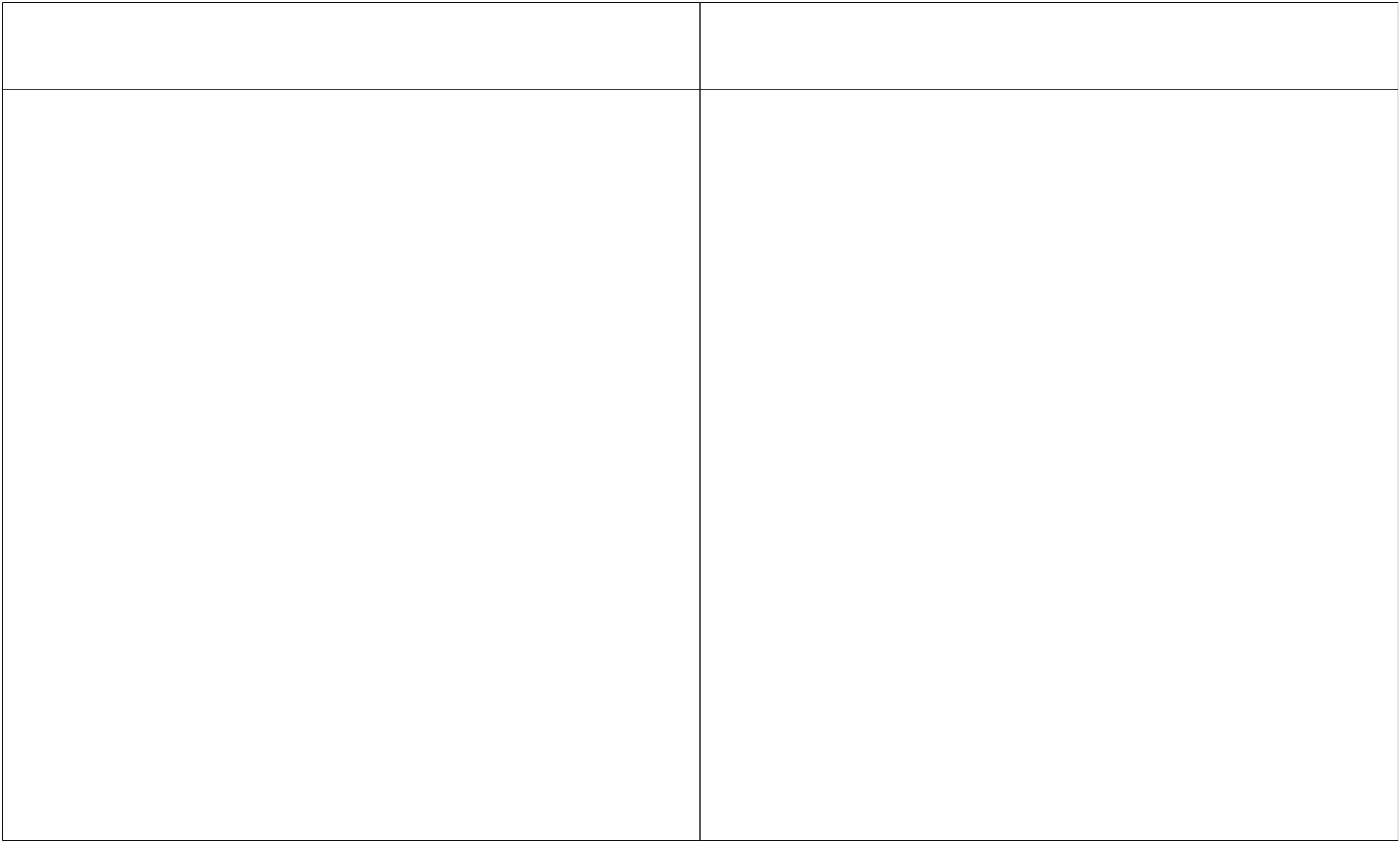 4Зміст положення (норми) чинного нормативно-правовогоЗміст відповідного положення (норми) проєктуактанормативно-правового актазаконодавства України, їх відокремлених підрозділів, законодавства України, їх відокремлених підрозділів,відокремлених підрозділів юридичних осіб-нерезидентів, які відокремлених підрозділів юридичних осіб-нерезидентів, якіздійснюють підприємницьку діяльність на території України здійснюють підприємницьку діяльність на території Українивід імені юридичної особи-нерезидента, фізичних осіб- від імені юридичної особи-нерезидента, фізичних осіб-підприємців, фізичних осіб;нерезидентів України - фізичних осіб;підприємців, фізичних осіб, які здійснюють незалежнупрофесійну діяльність і фізичних осіб;нерезидентів України - фізичних осіб.3) надавач платіжних послуг/комерційний агент приймає Надавач платіжних послуг/комерційний агент приймає готівкуготівку за платіжною інструкцією на переказ готівки від:юридичних осіб для зарахування на:власні рахунки;рахунки надавача платіжних послуг;рахунки, відкриті в іншому надавачеві платіжних послуг;за платіжною інструкцією на переказ готівки від:юридичних осіб, фізичних осіб-підприємців і фізичних осіб,які здійснюють незалежну професійну діяльність длязарахування виключно на рахунки;фізичних осіб:фізичних осіб:для зарахування на рахунки отримувачів;для зарахування на рахунки;для погашення кредиту;для переказу без відкриття рахунку;для переказу без відкриття рахунку на користь фізичнихосіб (крім фізичних осіб-підприємців, фізичних осіб, якіздійснюють незалежну професійну діяльність) з метоюотримання його готівкою в національній валюті.за рахунками, які формуються юридичноюза рахунками на сплату платежів на користь юридичних осіб;особою/фізичною особою-підприємцем - отримувачемза документами, установленими відповідною платіжною платежів на сплату платежів за товари, роботи, послугисистемою, - від фізичних і юридичних осіб для відправлення відповідно до укладених договорів на користь такихюридичних осіб/ фізичних осіб-підприємців;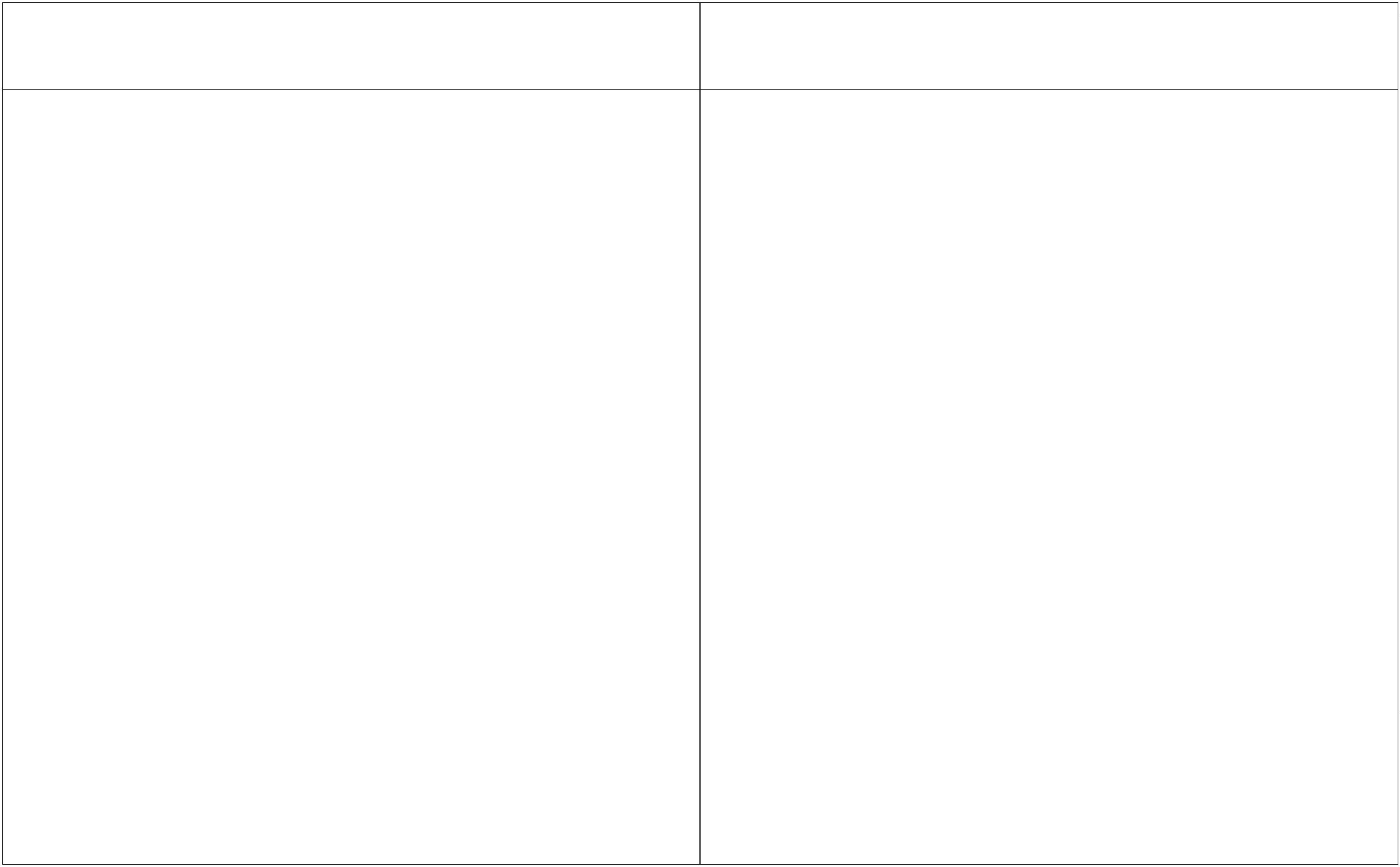 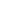 5Зміст положення (норми) чинного нормативно-правовогоЗміст відповідного положення (норми) проєктуактанормативно-правового актапереказу та виплати його отримувачу готівкою в національнійвалюті;3) за прибутковим касовим ордером - від працівників банку завнутрішньобанківськими операціями;4) за прибутковим касовим ордером - від працівників банку за4) за документами, установленими відповідною платіжноювнутрішньобанківськими операціями;системою, від:юридичних осіб, фізичних осіб-підприємців і фізичних осіб,які здійснюють незалежну професійну діяльність длязарахування виключно на рахунки;5) за документами, установленими відповідною платіжноюсистемою, - від фізичних і юридичних осіб для відправленняпереказу та виплати його отримувачу готівкою в національнійвалюті.фізичних осіб:для зарахування на рахунки отримувачів;для переказу без відкриття рахунку на користь фізичнихосіб (крім фізичних осіб-підприємців, фізичних осіб, якіздійснюють незалежну професійну діяльність) з метоюотримання його готівкою в національній валюті.відсутній1281. Банк приймає готівку (готівкову виручку)від небанківських надавачів платіжних послуг та їхкомерційних агентів, які мають підстави для самостійногоздавання готівки, отриманої ними через платіжні пристроїдля подальшого зарахування фактичної її суми нарозрахунковийрахунокнебанківськогонадавачаплатіжних послуг за платіжною інструкцією на переказ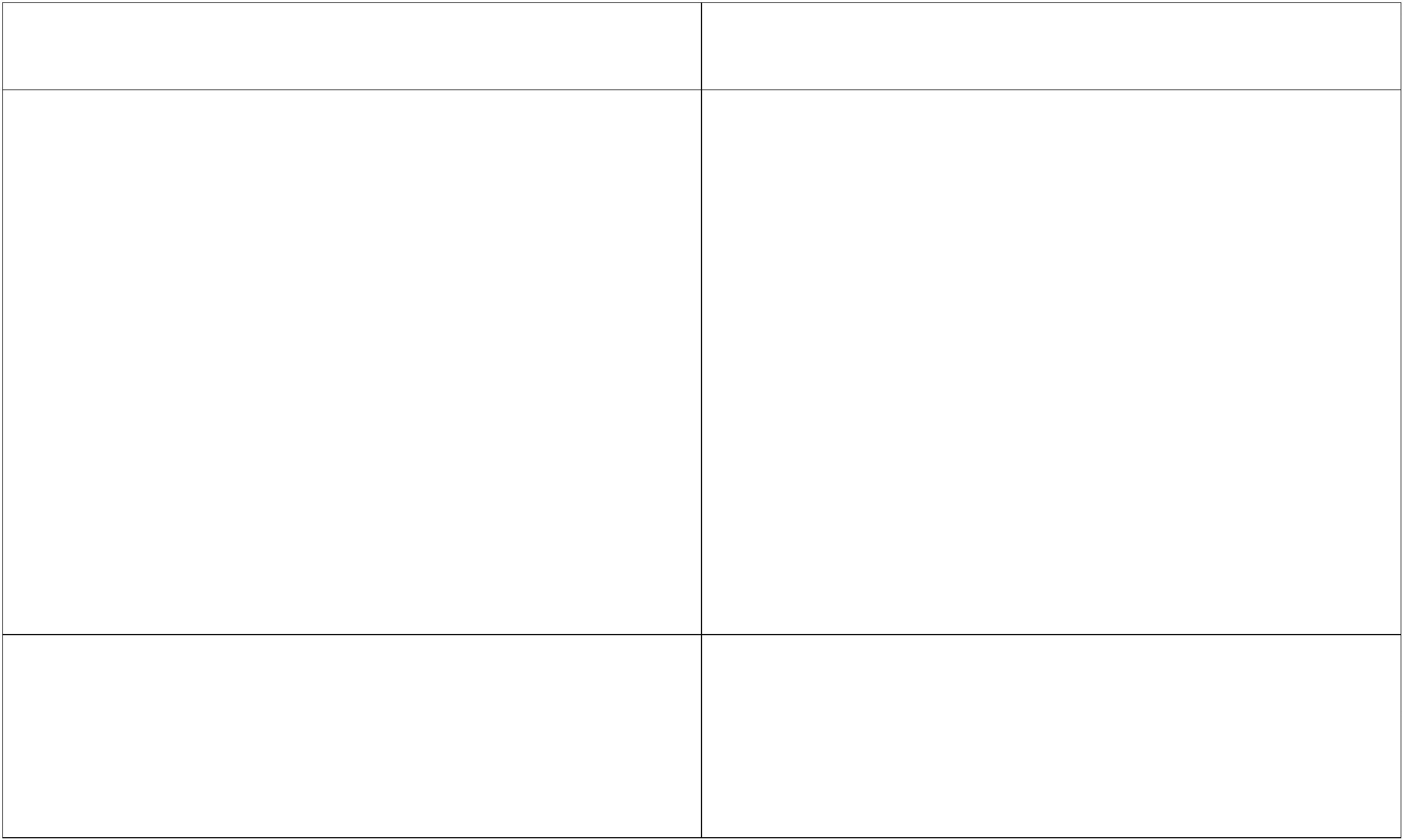 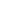 6Зміст положення (норми) чинного нормативно-правовогоЗміст відповідного положення (норми) проєктуактанормативно-правового актаготівки, за умови наявності документа, що підтверджуєфакт розвантаження платіжного пристрою, якийзалишається в документах дня банку.Банк під час приймання готівки (готівкової виручки)від небанківських надавачів платіжних послуг та їхкомерційних агентів, перевіряє відповідність суми подокументу, що підтверджує факт розвантаженняплатіжного пристрою з сумою готівки, що здається яквиручка відповідно до нормативно-правового актаНаціонального банку з питань ведення касових операцій унаціональній валюті в Україні.140. Надавач платіжних послуг видає готівку національної 140. Надавач платіжних послуг видає готівку національноївалюти за такими видатковими касовими документами: валюти за такими видатковими касовими документами:1) за грошовим чеком (для банку) або платіжною інструкцією 1) за грошовим чеком (для банку) або платіжною інструкцієюна видачу готівки - юридичним особам, їх відокремленим на видачу готівки - юридичним особам, їх відокремленимпідрозділам, а також фізичним особам-підприємцям. У разі підрозділам, а також фізичним особам-підприємцям. У разівикористання платіжної інструкції на видачу готівки юридична використання платіжної інструкції на видачу готівки юридичнаособа, її відокремлений підрозділ, а також фізична особа- особа, її відокремлений підрозділ, а також фізична особа-підприємець повинні представити надавачу платіжних послуг підприємець повинні представити надавачу платіжних послугдовіреність в електронній формі засобами дистанційної довіреність велектронній формі засобами дистанційноїкомунікації на кожну платіжну інструкцію на видачу готівки комунікації на кожну платіжну інструкцію на видачу готівкиабо одноразово на здійснення таких операцій:юридичною особою на уповноважену особу;або одноразово на здійснення таких операцій:юридичною особою на уповноважену особу;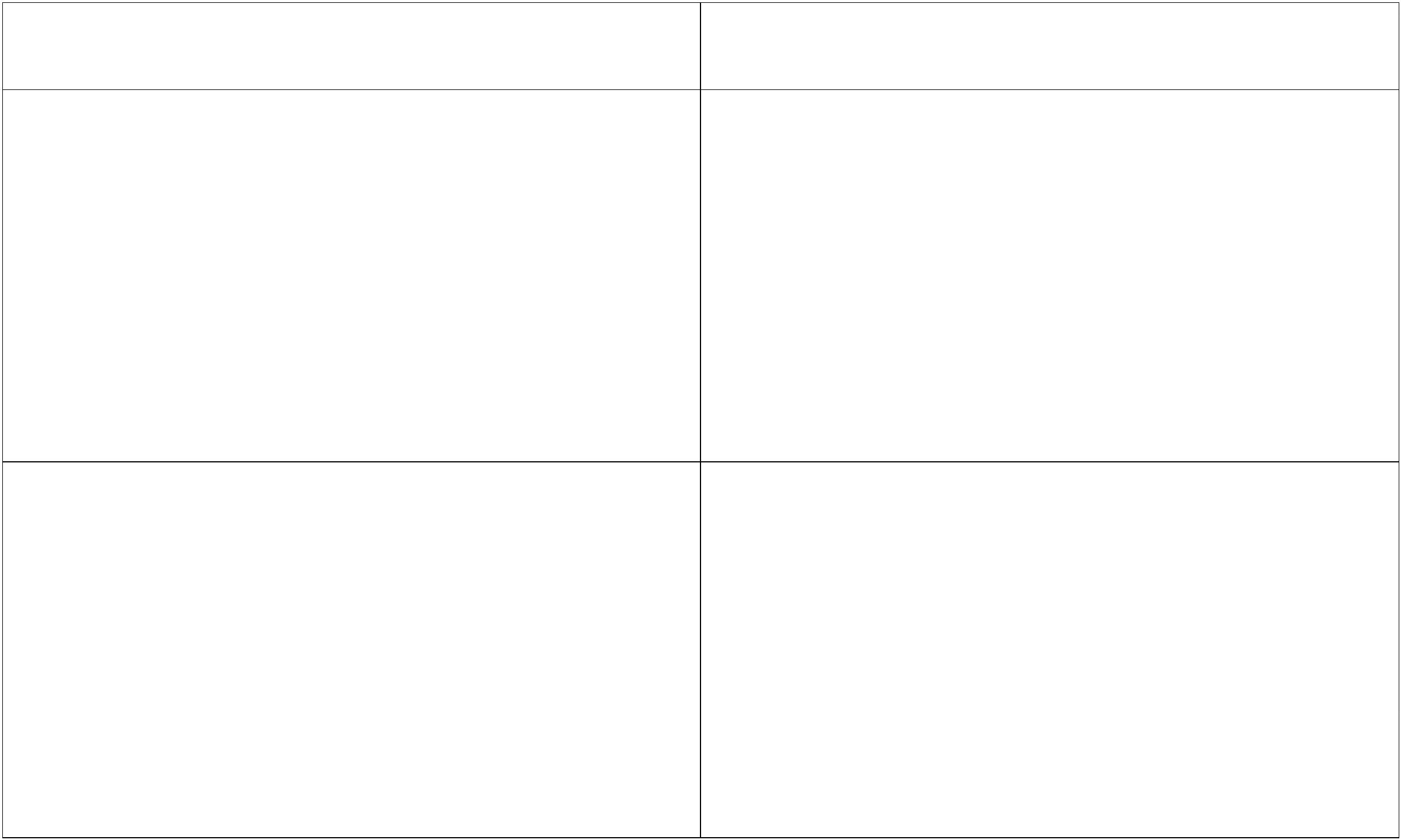 7Зміст положення (норми) чинного нормативно-правовогоЗміст відповідного положення (норми) проєктуактанормативно-правового актафізичною особою-підприємцем у разі надання повноважень фізичною особою-підприємцем у разі надання повноваженьіншій особі;іншій особі;2) за платіжною інструкцією на видачу готівки:2) за платіжною інструкцією на видачу готівки:видача готівки фізичним особам з їх рахунків;видача готівки фізичним особам (включаючи фізичних осіб-видача готівки фізичним і юридичним особам за переказом без підприємців і фізичних осіб, які здійснюють незалежнувідкриття рахунку (із представленням юридичною особою професійну діяльність) і юридичним особам з їх рахунків;довіреності на уповноважену особу);видача готівки фізичним особам (крім фізичних осіб-підприємців, фізичних осіб, які здійснюють незалежнупрофесійну діяльність) за переказом без відкриття рахунку;за операціями з рахунками умовного зберігання (ескроу);видача готівки фізичним особам за операціями з погашенняелектронних грошей;за операціями з рахунками умовного зберігання (ескроу);за операціями з видачі кредиту;за операціями з відшкодування сумнівних банкнот, які за за операціями з відшкодування сумнівних банкнот, які зарезультатами дослідження Національного банку визнані результатами дослідження Національного банку визнанісправжніми;платіжними;3) за документом на отримання переказу готівкою в3) за документом на отримання переказу готівкою в національній валюті, установленим відповідною платіжноюнаціональній валюті, установленим відповідною платіжною системою - фізичним особам (включаючи фізичних осіб-системою, - фізичним і юридичним особам (із представленням підприємців і фізичних осіб, які здійснюють незалежнуюридичною особою довіреності на уповноважену особу);професійну діяльність) і юридичним особам з їх рахунків;видача готівки фізичним особам (крім фізичних осібпідприємців та фізичних осіб, які здійснюють незалежнупрофесійну діяльність) за переказом без відкриття рахунку;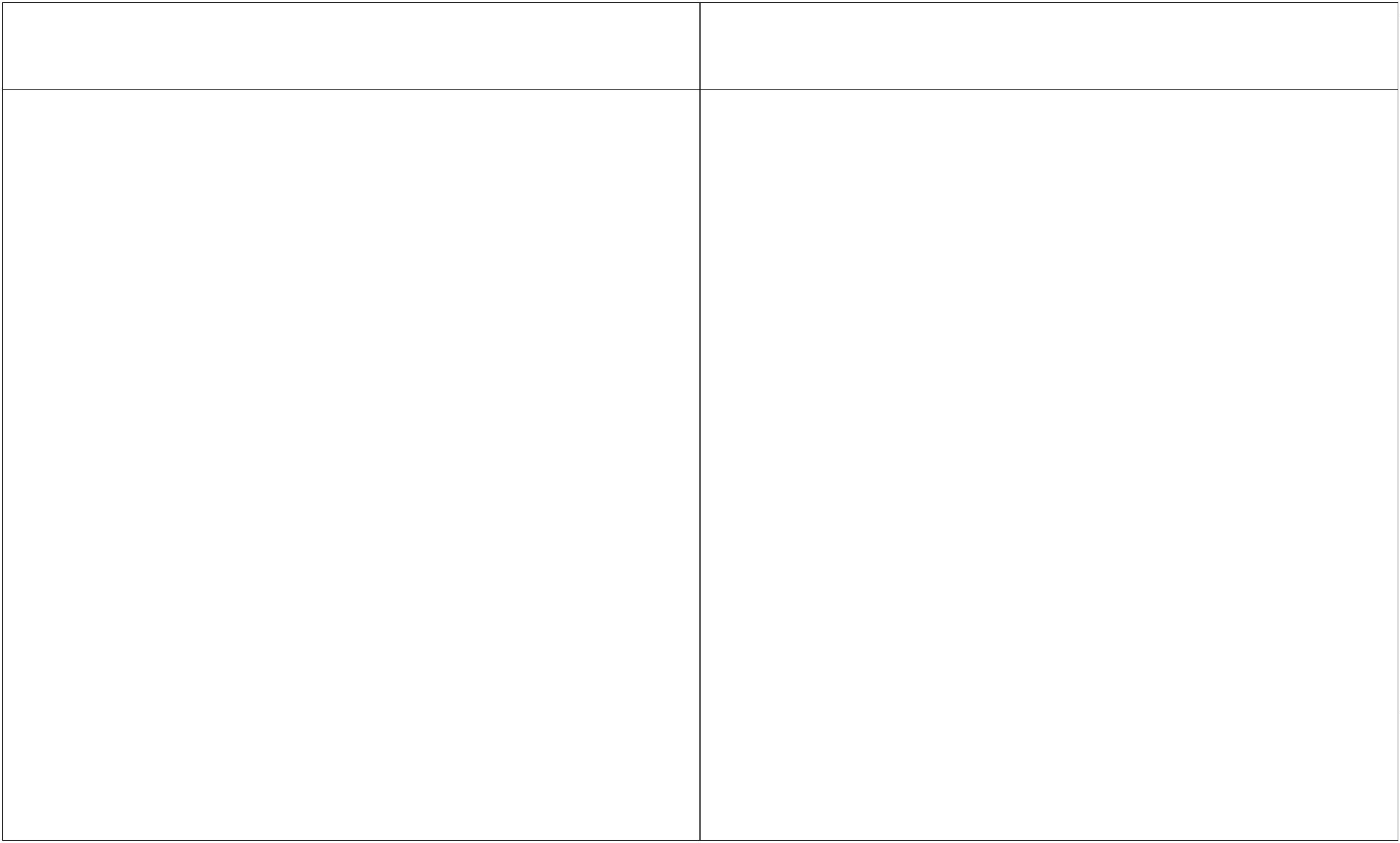 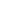 8Зміст положення (норми) чинного нормативно-правовогоЗміст відповідного положення (норми) проєктуактанормативно-правового акта4) за видатковим касовим ордером - працівникам банку завнутрішньобанківськими операціями.4) за видатковим касовим ордером - працівникам банку завнутрішньобанківськими операціями.VII. Порядок вилучення з обігу та передавання для дослідження сумнівних банкнот (монет). Здійснення операцій зприймання на інкасо банкнот іноземних держав163. Банк (філія, відділення) передає для дослідження сумнівну 163. Банк (філія, відділення) передає для дослідження донаціональну валюту, навмисно пошкоджені банкноти, Національного банку:пошкоджену національну валюту, банкноти (монети) здефектами виробника та сумнівну іноземну валюту протягом 1) сумнівну національну валюту, навмисно пошкоджені20 робочих днів з дня їх вилучення з обігу до Національного банкноти, пошкоджену національну валюту, банкнотибанку. Дослідження банкнот (монет) з дефектами виробника та (монети) з дефектами виробника протягом 15 робочих днівсумнівної іноземної валюти здійснює Департамент грошового з дня їх вилучення з обігу;обігу Національного банку.2) сумнівну іноземну валюту протягом 30 робочих днів з дняїх вилучення з обігу.Дослідження банкнот (монет) з дефектами виробника тасумнівної іноземної валюти здійснює Департаментгрошового обігу Національного банку.167. Національний банк проводить безкоштовно дослідження 167. Національний банк проводить дослідження сумнівноїсумнівної національної валюти, навмисно пошкоджених національної валюти, навмисно пошкоджених банкнот,банкнот, пошкодженої національної валюти, банкнот (монет) з пошкодженої національної валюти, банкнот (монет) здефектами виробника, а також сумнівної іноземної валюти дефектами виробника, а також сумнівної іноземної валюти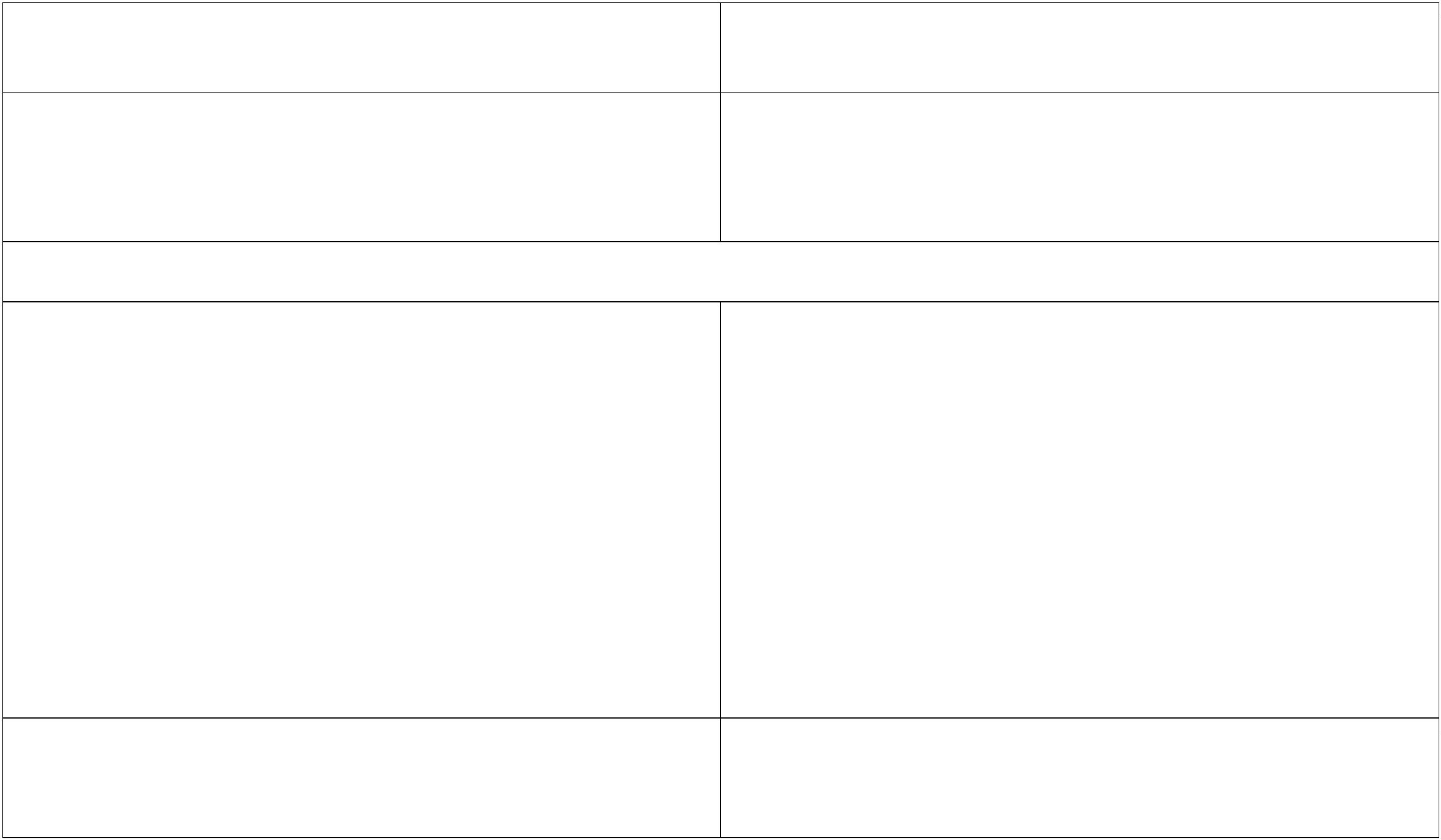 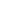 9Зміст положення (норми) чинного нормативно-правовогоЗміст відповідного положення (норми) проєктуактанормативно-правового актапротягом 20 робочих днів починаючи з наступного дня після їх з дня їх надходження до Національного банку у строки, якіотримання експертами. не можуть перевищувати для:Строк проведення дослідження за видами групи банкнот не 1) сумнівної національної валюти, навмисно пошкодженихможе перевищувати для:банкнот, пошкодженої національної валюти, банкнот(монет) з дефектами виробника – 30 робочих днів;1) сумнівної національної валюти, навмисно пошкодженихбанкнот, а також проведення додаткового дослідження – 60 2) сумнівної іноземної валюти – 60 робочих днів.робочих днів;Національний банк за результатами досліджень сумнівної2) пошкодженої національної валюти – 120 робочих днів;національної та іноземної валюти, навмисно пошкодженихбанкнот, пошкодженої національної валюти, банкнот(монет) з дефектами виробника оформляє акт продослідження сумнівних банкнот (монет).3) сумнівної іноземної валюти – 30 робочих днів.Національний банк за результатами досліджень сумнівноїнаціональної та іноземної валюти, навмисно пошкодженихбанкнот, пошкодженої національної валюти, банкнот (монет) здефектами виробника оформляє акт про дослідженнясумнівних банкнот (монет).169. Банк (філія, відділення), що вилучив сумнівну національну 169. Банк (філія, відділення), що вилучив сумнівну національнувалюту, навмисно пошкоджені банкноти, пошкоджену валюту, навмисно пошкоджені банкноти, пошкодженунаціональну валюту, банкноти (монети) з дефектами національну валюту, банкноти (монети) з дефектамивиробника, а також сумнівну іноземну валюту або прийняв їх виробника, а також сумнівну іноземну валюту або прийняв їхдля дослідження від фізичних та юридичних осіб за заявою, для дослідження від фізичних та юридичних осіб за заявою,зобов’язаний на підставі результатів досліджень:зобов’язаний на підставі результатів досліджень: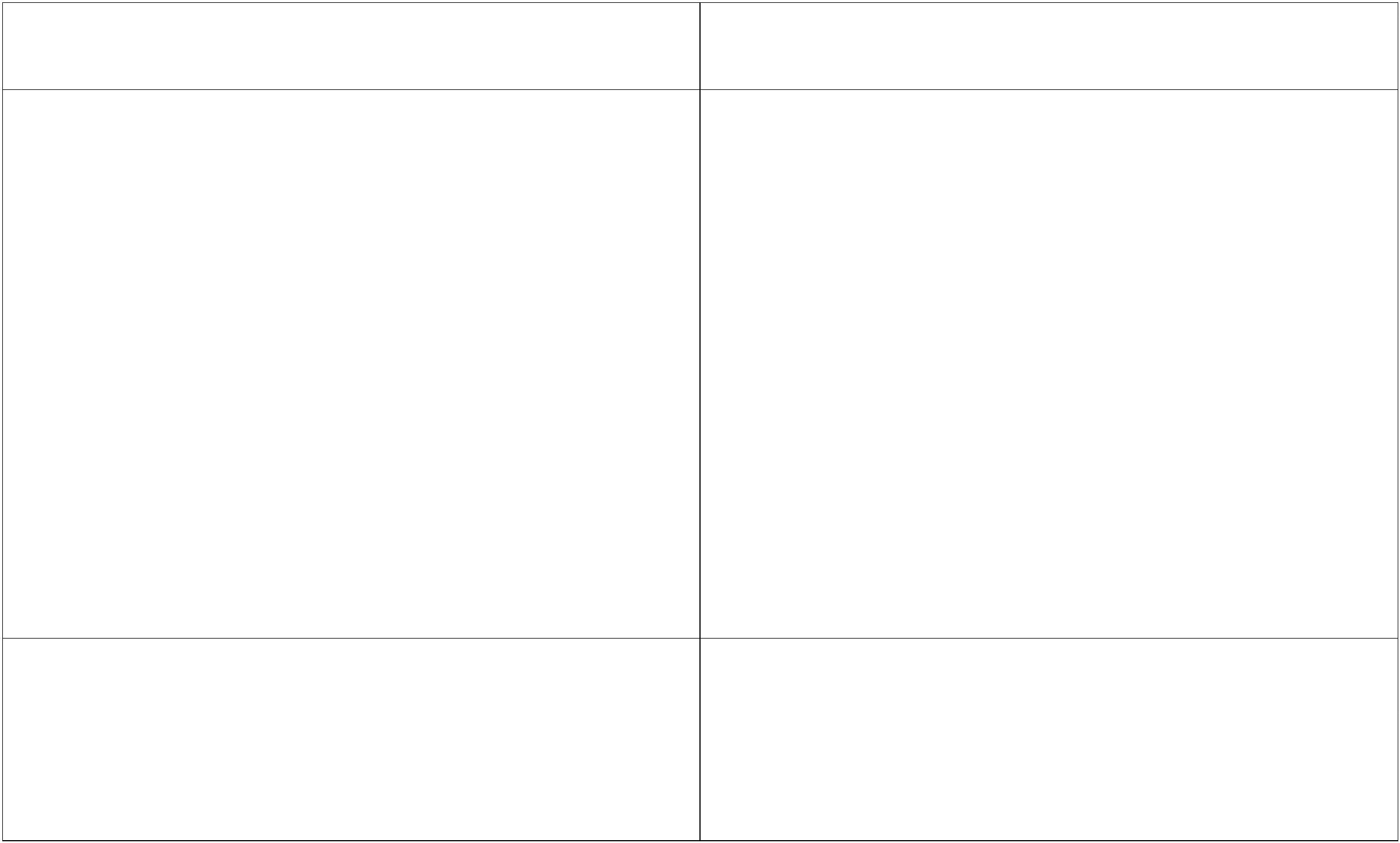 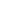 10Зміст положення (норми) чинного нормативно-правовогоЗміст відповідного положення (норми) проєктуактанормативно-правового акта1) списати підроблені банкноти (монети) національної та 1) списати підроблені банкноти (монети) національної таіноземної валюти і неплатіжні, навмисно пошкоджені іноземної валюти і неплатіжні, навмисно пошкодженібанкноти, пошкоджену національну валюту з відповідних банкноти, пошкоджену національну валюту з відповіднихпозабалансових рахунків;позабалансових рахунків;2) проінформувати протягом п’яти робочих днів із дня2) проінформувати протягом п’яти робочих днів із дняотримання банком (філією, відділенням) результатівдослідження пред’явників про результати досліджень та за їхбажанням ознайомити під підпис з актом про дослідженнясумнівних банкнот (монет);отримання банком (філією, відділенням) результатівдослідження пред’явників про результати досліджень та за їхбажанням ознайомити під підпис з актом про дослідженнясумнівних банкнот (монет);3) повністю відшкодувати пред’явникам суму банкнот (монет)3) повністю відшкодувати пред’явникам суму банкнот (монет)національної валюти, визначених за результатами дослідженняплатіжними;національної валюти, визначених за результатами дослідженняплатіжними;4) ужити протягом 15 робочих днів із дня отримання банком4) ужити протягом 30 робочих днів із дня отримання банком(філією, відділенням) повідомлення заходів для отримання вНаціональному банку справжніх банкнот іноземної валюти(незалежно від ступеня їх зношеності) на підставі довіреностіна отримання готівки та інших цінностей;(філією, відділенням) повідомлення заходів для отримання вНаціональному банку справжніх банкнот іноземної валюти(незалежно від ступеня їх зношеності) на підставі довіреностіна отримання готівки та інших цінностей;5) повернути пред’явникам справжні банкноти іноземної5) повернути пред’явникам справжні банкноти іноземноївалюти або за їх бажанням прийняти для здійснення касовихоперацій чи прийняти на інкасо;валюти або за їх бажанням прийняти для здійснення касовихоперацій чи прийняти на інкасо;6) повернути за вимогою пред’явника неплатіжні банкноти6) повернути за вимогою пред’явника неплатіжні банкноти(монети) національної валюти протягом шести місяців із дня їх(монети) національної валюти протягом шести місяців із дня їх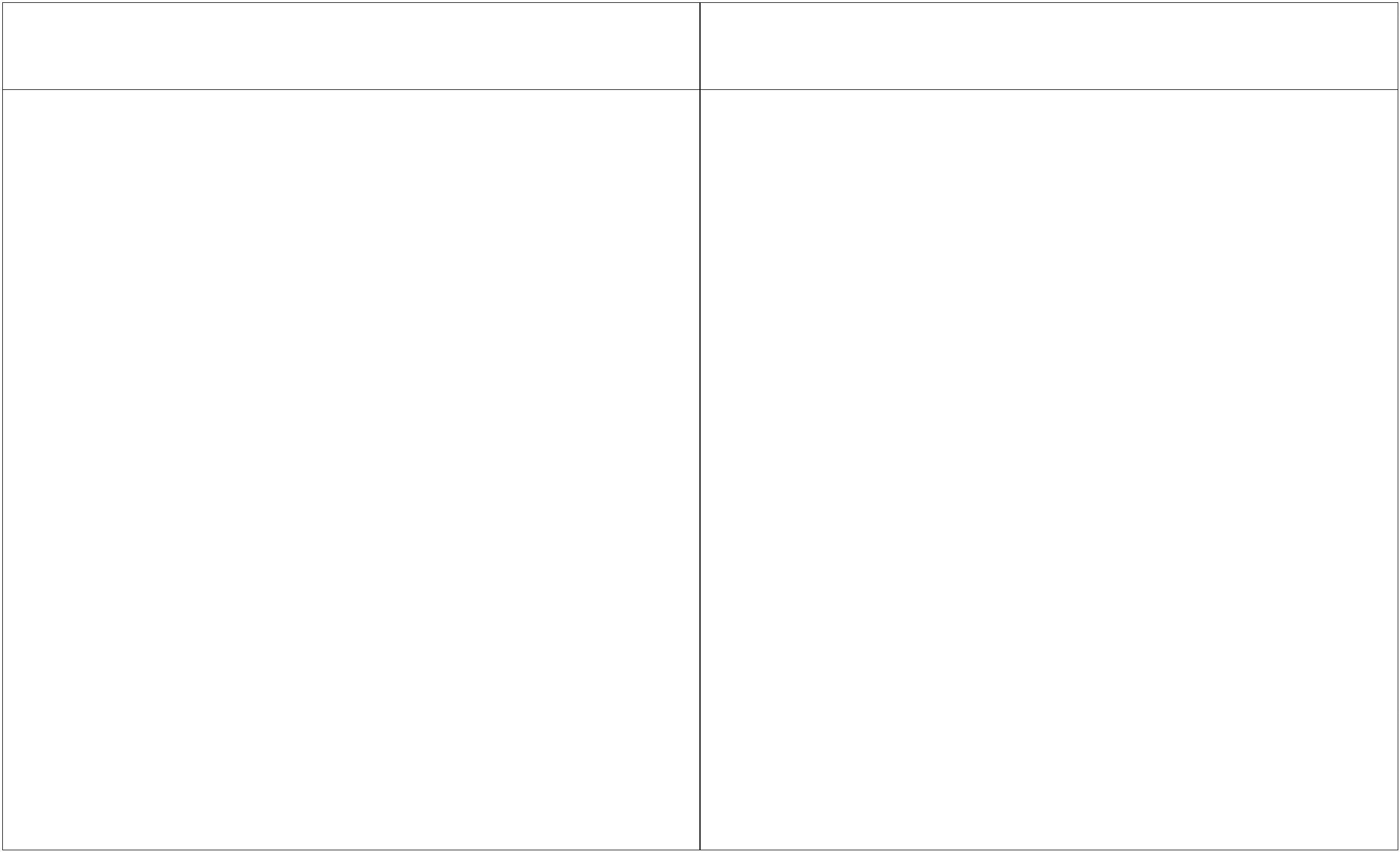 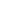 11Зміст положення (норми) чинного нормативно-правовогоЗміст відповідного положення (норми) проєктуактанормативно-правового актаприйняття для дослідження. Після закінчення цього строку прийняття для дослідження. Після закінчення цього строкуНаціональний банк утилізує неплатіжні банкноти (монети).Національний банк утилізує неплатіжні банкноти (монети).Директор Департаментугрошового обігуОлег ПРОХОДА«___ ____________» 2024 рік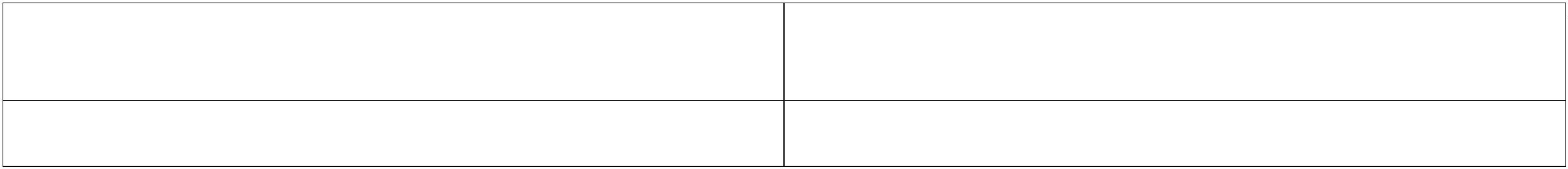 